Publicado en Ciudad de México, a 21 de diciembre de 2020. el 22/12/2020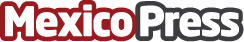 NVIDIA A100 se lanza en AWS, esto marca el comienzo de la próxima década de la Computación Cloud AceleradaLa nueva instancia Amazon EC2 P4d con A100 ya está disponible, las GPUs de NVIDIA cumplen una década al servicio de AWSDatos de contacto:Carlos ValenciaMKQ PR Agency55 39 64 96 00Nota de prensa publicada en: https://www.mexicopress.com.mx/nvidia-a100-se-lanza-en-aws-esto-marca-el Categorías: Nacional Inteligencia Artificial y Robótica Programación Hardware E-Commerce Software http://www.mexicopress.com.mx